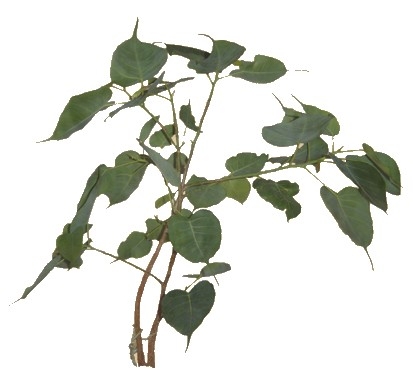 Reservation form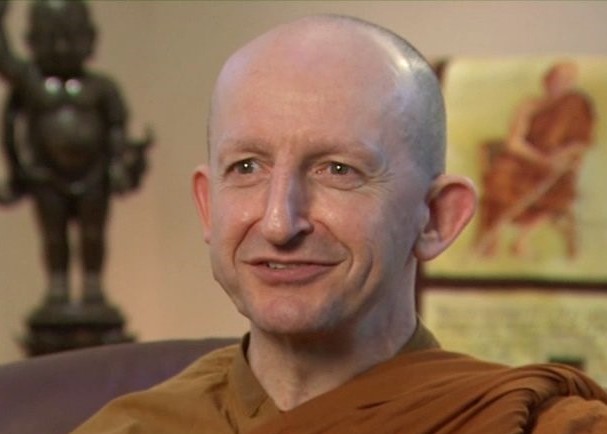 Retreat from 21 – 29 april  2018Retreat led byAjahn AmaroMonastère de SégrièsSurname: 	Given name:	Address:	E-mail :	Phone: 	Gender:	Female		Male	Have you already attended retreats over 2 day long? 	       YES    	          NO	Do you know about conditions and rules applying to this retreat?                     YES    	NO      You will be requested to observe them.			Total amount of participation for the 8 day retreat.  For members : 360 euros ,  For non-members : 390 eurosYour reservation will take effect on receiving your deposit Deposit: 80 €:		check		paypal		bank transferTransportation :Train: Aix-en-Provence TGV:                  Arrival hour:	           Departure hour: 	Plane: Marseille-Provence airport:            Arrival hour:	          Departure hour: 		Car: 		If you can offer seats to other participants, number:	Meeting Point:  
Airport          Aix-TGV station        or directly arriving to the Monastère de Ségriès     Shuttle service to be paid to the driver:    Go Aix-Ségries  (15€)      Back  Ségries-Aix  (15€)        Date and signature: PaymentBy check, payable to: Le Refuge 6  Allée Gérard Paulmyer 13290 Les Milles
(check won’t be cashed before the retreat starts)By bank transfer: Crédit Cooperatif Aix en Provence
	Code BIC : CCOPFRPPXXX
	Banque: 42559  Guichet: 00038  Numéro de compte: 41 0200 2751 1 Clé RIB: 46
	IBAN: FR76 4255 9000 3841 02002751 146By Paypal: http://www.refugebouddhique.com/dons.html